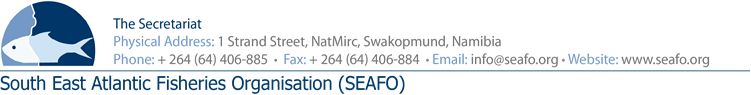 LIST OF DOCUMENTS FOR THE 15TH SCIENTIFIC COMMITTEE MEETING (SC) – 2019CHAIRPERSON:  Mr. Ǻge Høines (Norway 2019 - 2021)	VENUE:  Strand Hotel, SwakopmundVICE-CHAIR:        Mr. Granville Louw (SA 2019 - 2021)	DATE:     19-22 November 2019Circulation date:  19 October 2019	   Document Ref. NumberAgenda ItemDocument TitleProviderAvailability of DocumentDOC/SC/00/2019AllList of documentsSecretariatAvailable before meetingDOC/SC/01/2019AllProvisional agenda of the 15th Meeting of the Scientific CommitteeSecretariatAvailable before meetingDOC/SC/02/2019AllProvisional annotated agenda of the 15th Meeting of the Scientific CommitteeSecretariatAvailable before meetingDOC/SC/03/20197Exploratory Orange roughy Fishing Protocol in SEAFOTask Team (NAM, EU, NOR, SA)Available before meetingDOC/SC/04/20197Guidelines for fisheries research and basic marine science activity in the SEAFO Convention Area.SecretariatAvailable before meetingDOC/SC/05/20197Dr Fridtjof Nansen Survey 2019 – Cruise ReportEAF Nansen ProjectAvailable before meetingDOC/SC/06/20198/9/10Landing tables 2019SecretariatAvailable before meetingDOC/SC/07/201911Stock Status Report – Patagonian toothfishSC MembersAvailable during meetingDOC/SC/08/201911Stock Status Report – Orange roughySC MembersAvailable during meetingDOC/SC/09/201911Stock Status Report – Deep-sea crabSC MembersAvailable during meetingDOC/SC/010/201911Stock Status Report – Pelagic armourhead/Southern boarfishSC MembersAvailable during meetingDOC/SC/11/201911Stock Status Report – AlfonsinoSC MembersAvailable during meetingDOC/SC/12/201913RRS Discovery Survey to Tristan da Cuhna & St Helena CefasAvailable before meetingDOC/SC/13/201914Proposal for amendment of the rules of procedure of the SEAFO Scientific CommitteeNorwayAvailable before meetingDOC/SC/14/201915Proposed development of a pilot project to introduce e-logbooksFarFish ProjectAvailable before meetingDOC/SC/15/201915Request for access to VMS data in SEAFO CAFarFish ProjectAvailable before meetingDOC/SC/16/201915Proposal for collaboration between ongoing deep-sea research projects in the South-East AtlanticCefasAvailable before meetingDOC/SC/17/201915EAF Nansen survey proposal for 2020EAF Nansen ProjectAvailable before meetingDOC/SC/18/201915EAF-NANSEN Programme Data Policy August 2019 updateEAF Nansen ProjectAvailable before meeting